Спортивное развлечение «Космонавтами  мы  будем»                                                             старшая  группа  МБДОУ «Теремок»                                                                            Ягодненское сельское поселение                                                                                                                                                    Воспитатель 1 квалификационной категории:  Левша С.Д.,           
апрель 2018 г.Цель: Автоматизировать двигательные умения и навыки, освоенные на занятиях физической культуры.Задачи: - Закреплять умение перестраиваться в движении. Упражнять в беге. Продолжать формировать ориентацию в пространстве.- Развивать логическое мышление, произвольное внимание, наблюдательность.                                                - Воспитывать командный дух, чувство товарищества, стремление к победе.Интеграция образовательных областей: физическая культура, безопасность, музыка, коммуникация, социализация.Предварительная работа:Провести беседу, разучить стихотворения, подготовить вопросы и загадки на тему «Космос».Оборудование: картинки на тему космос, спортивные модули, кубики разного размера и цвета в двойном экземпляре, мячи по количеству детей, обручи, кегли, корзинки - 2шт., сюрпризные  моменты: мыльные  пузыри и сладкое  печенье (космические звездочки).Участники: дети старшей группы, воспитатели,  муз. работник.Ход   развлечения:Дети под музыку входят в зал.Ведущий:   Здравствуйте, дорогие ребята и уважаемые гости! Сегодня наш спортивный досуг посвящен важному празднику – Дню  космонавтики.-  Вы хотели бы стать космонавтами и полететь на космической ракете?(ответы детей).                                                                                                                                                             - А вы знаете, что первыми в космос полетели животные - собаки. Их звали Белка и Стрелка, и только потом полетели люди. В далеком 1961 году в космос полетел первый человек. Назовите его имя (Юрий Гагарин). Да, первым космонавтом был Юрий Алексеевич Гагарин. Он первым поднялся в космос на космической ракете «Союз». Давайте сегодня пофантазируем и превратимся в космонавтов. Сначала мы выясним, что вы знаете о космосе.                                                              Проведём викторину, я буду задавать вопросы, а вы должны ответить на них.Сколько звёзд на небе? (много)Как называется наша планета? (Земля)Какие планеты вы знаете (Марс, Луна, Юпитер и т.д.)Солнце это звезда или планета (звезда)Там живут люди (нет)Как называется одежда для космонавтов (скафандр)Как звали первого космонавта? (Юрий Гагарин)Каким качеством должен обладать космонавт (смелый, сильный, ловким и т.д.)Ведущий:   Молодцы ребята на все мои вопросы ответили правильно.  Ребята, первый этап подготовки вы успешно прошли.   Теперь  проведём физическую подготовку будущих космонавтов. Дети выходят  к сцене и встают  полукругом.1 ребенок:  Мы  пришли на космодром, посмотрели  мы кругом -                                          видим белую  ракету, высотой  с огромный дом.    2 ребенок:  Вышел  из неё  пилот, посмотрел на звездолет,                                                           И сказал: «Привет, ребята! Вот и смена нам растет!   3 ребенок:  Вы скорее  подрастайте, тренируйтесь, закаляйтесь.                              Космонавтов  наш отряд будет  вас  увидеть рад!  Исполняется  песня «На героев  космонавтов быть похожими хотим»Ведущий:  Начинаем  подготовку, выходи на тренировку.                            Проводится  подвижная  игра «Космонавты».Для игры нужно в разных концах зала расположить «ракеты», в  которых 3, 4 или 5 мест для пассажиров, но так  чтобы  для нескольких участников игры мест в ракетах не хватило. Взявшись  за руки, дети идут по кругу, слушая ведущего. Ведущий:  Ждут нас быстрые ракеты, для прогулок по планетам.                                                     На  какую захотим, на такую полетим!                                                                                                                      Но в игре один секрет: опоздавшим,  -  места  нет!Как только сказано последнее  слово, ведущий  дает свисток, и все игроки разбегаются, стараясь занять любое свободное место в ракетах. Опоздавшие  собираются в центре круга, а экипажи ракет по очереди называют свои маршруты – планеты, на которые они летят. После этого все возвращаются в один общий круг, и игра повторяется. Победителями  считаются все, кто совершил большее количество полетов. (Игра может повторяться несколько раз по желанию игроков).Ведущий:   Вот мы с вами и размялись.  Ребята, у нас сегодня две команды. Экипаж команды «Белка» и экипаж команды «Стрелка». Экипажи! вы будете соревноваться в силе, ловкости и смекалке.Начинаем первое испытание.1. Эстафета «Будь  внимательным».Задание: 2 команды игроков по 8 человек строятся за линиями старта в колонны. В руках первых игроков находится по мягкому мячу. Напротив каждой команды на расстоянии 1-2 метра кладется на пол 1-й малый обруч, в центр которого ставится малый кубик, далее на расстоянии 1-2 метров кладется 2-й обруч, в центре которого лежит резиновый колючий мяч. По команде ведущего: «Беги, не зевай, предметы меняй» - игроки, стоящие в командах первыми, бегом направляются к 1-му обручу, останавливаются около него, забирают из него кубик, а оставляют мягкий мячик, затем такую же замену производят и во 2-м обруче (оставляют в нем кубик, забирают  резиновый колючий мячик), возвращаются к 1-му обручу, кладут в него колючий резиновый мяч и забирают мягкий мячик. По прямой бегом возвращаются в свои колонны, передают мягкие мячи следующим игрокам. Следующие игроки по очереди выполняют те же действия.  Побеждает команда, которая быстрее, без ошибок выполнит  задание.  Дети  садятся на стульчики. Дети, изображающие жителей планет солнечной системы, уходят за кулисы переодеваться.Ведущий:  Я – Земля! Я – Земля! Ответьте, кто слышит меня  во Вселенной? ( Все жители планет находятся за кулисами и отвечают в микрофон).Венера: Я – Венера!Юпитер: Я – Юпитер!Марс: Земля,  Я – Марс!Сатурн:  Вас  слышит  Сатурн!Луна:  На связи – Луна!Уран: На связи – Уран!Меркурий:  Земля, Вас  приветствует  Меркурий! Нептун:  Земля!  Земля! Я – Нептун!Ведущий:  Я – Земля! Вас слышу!  Приглашаю всех  на парад  планет!Звучит музыкальное оформление «Космос». Ведущий:  - К нам приближается  космический корабль планеты Юпитер! Встречайте!  Слышится фонограмма  ракетных  двигателей. - На посадку идет космический корабль планеты  Марс!- Встречайте! В околоземном  пространстве появился космический корабль планеты Венера!- На посадку заходит звездолет  с планеты Уран!- Встречайте! Мы рады приветствовать космический корабль планеты Меркурий!- На нашу планету  приземлилась  космическая ракета  с Луны! Дети, изображающие  планеты, рассаживаются на спортивные модули – ракеты.Ведущий:  Здравствуйте, жители других  планет! Мы очень рады приветствовать вас на планете  Земля – в государстве – Россия,  на Дальнем  Востоке, в Хабаровском крае, Комсомольском районе, в поселке – Ягодном. Наши места очень красивы и богаты традициями. Но расскажите нам  о себе.Венера: Раз, два, три, четыре! Ждем сигнала мы в эфире.                                                 Пять, шесть, семь, восемь! Там земляне  ждут нас в гости!   Юпитер: Раз, два, три, четыре! Растопырьте уши шире.                Это кто с весёлой  песней здесь шагает дружно  в ряд?                Это смена  космонавтов – наш космический  отряд!                Мы с Юпитера  летели,  посмотреть на вас   хотели.    Марс: Дети с  Марса  и Земляне!  Будем  верными  друзьями.           Раз, два, три, четыре, пять! Мы хотели вам сказать,           Что планету вашу – Землю, можно с Марса  увидать.           С Марса  жителям  Земли мы подарки привезли.   Сатурн:  1,2,3,4,5!  Продолжаем мы играть.                 Скорость,  быстро  набирая,  по Вселенной  мы летим.                На далекую планету поскорей попасть хотим.                Сели в кресло, дали газ – и ракета  понеслась!    Луна: 1,2!  Скорость  света!  3,4!  Мы летим!            На далекую планету поскорей попасть хотим!           Если  прыгнуть вверх с   Луны, можно потерять штаны.                                              И с Большой Медведицей  в небе можно  встретиться!  Уран:  Готовьтесь, отважные, в доблестный  путь, сквозь бурю, и ветер, и шторм.            Мысль обгоняя, ракеты уйдут, и мы их друзья  поведем.              1,2!  Ребята, вперед! 3,4!  Ребята,  в полет!                Меркурий:  Долго  ждать мы не хотели, на корабль – и полетели,                     Так как  космос  и Земля – наши  лучшие  друзья!           Нептун:   Летел экипаж наш над вашей  Землей,               И пролетели  мы рядом с Луной.               Видали  немало и ночью,  и днем,                 Мы  все в бортжурналы свои занесем.                                Ведущий:  Праздник  радостный, красивый, лучше  не было,  и нет.                    И от всей нашей  планеты шлем вам  пламенный  привет!Хотите поучаствовать в наших земных  играх и  соревнованиях? Дети: Да.Ведущий:  Разноцветные  мячи  в звездном небе  не ищи. Мы  всем скажем  по секрету:  в небе не мячи – планеты!Мы  играем,  мы  играем,  мячи  в планеты  превращаем:Мяч – Юпитер, мяч – Луна.  Начинается  игра.    Начинаем  второе испытание.     Эстафета  «Разноцветные  планеты».Задание:  Дети становятся  за линиями старта  в 2 команды.  В  корзине  посередине между  командами  лежат  пластмассовые   мячи. Напротив каждой команды, на расстоянии 70-80 см,  расставлены по 3  мягких  кубика.  На линии финиша, на расстоянии 5-6 м от линии старта,  кладется на пол 1-й малый обруч, в центр которого ставится мяч – это «солнце». Вокруг  него раскладываются по кругу по 8 кружков для игры в серсо – это «орбиты планет». По сигналу ведущего: «1-2, 1-2, начинается игра!» -  первые игроки берут мяч из корзины, змейкой обегают кубики, подбегают к кружкам для игры в серсо, кладут мяч – «планету» на любой из них и бегом по прямой возвращаются к линии старта. Передают эстафету, касанием руки о плечо второго игрока.  Следующие игроки по очереди выполняют те же действия.  Побеждает команда,  быстрее  выполнившая  задание.   После эстафеты дети  присаживаются на стульчики.  Начинаем  третье   испытание.   «Космические  загадки»   	Ведущий:  Отгадайте – ка, ребятки, поскорей мои  загадки                             Про далекие  планеты, космос, звезды  и ракеты!Я даже уверен, что с этой, давно вы знакомы планетой.                                                                                          Озера, леса  и поля,  конечно же, это…(Земля) Выше леса, выше гор расстилается  ковер.                                                             Он всегда, всегда раскинут над тобой и надо мной.                                                     То он  серый,  то он синий,  то он ярко – голубой…(Небо)Плывет в просторе, но не в море.                                                                       Кораблем  зовется, а вокруг  звезд  вьется…(космический корабль)Не сокровище,  а сверкает, не огонь, а греет, не живое, а движется…(Солнце)Распустила алый хвост, улетела в стаю звезд.                                                                            Наш народ построил эту межпланетную…(Ракету)По ночному небу рассыпался горох – блестит и мерцает.                                                    Все его видят, а собрать не могут…(Звезды)На небе  происходит это – огромный  хвост, сиянье  света. Да это, ясно же… (Комета)Ведущий:  Разрушаются планеты, метеоры  и кометы,                                        Превращаются  в обломки: пыль, мельчайшие осколки.Чтоб  космический корабль мог на Землю приземлиться, Надо с вами  нам, ребята, хорошенько  потрудиться!                                     В руки  клюшки и совки вы сейчас  возьмите,                                      Мусор весь  космический  быстро уберите!Начинаем  четвертое   испытание.                                            Аттракцион  «Космические  дворники».Задание: По полу физкультурного зала в произвольном порядке рассыпается «космический  мусор» (мягкие  мячи).  Игроки  строятся в две колонны. Возле них  стоит по 1 детскому ведерку и лежит совок. По сигналу ведущего: «Раз, два, три, мусор убери!» - играющие  по очереди подбегают  с совком  к  мягким мячам, набирают на совок   по одному мячу  с помощью, лежащей  у края  игровой  площадки, клюшки,  и  несут мячик  на совке  к своему  ведерку. Передают его следующему игроку  своей  команды. Игроки должны  заметать  клюшками  на совки только по одному  мячу.  Игра продолжается до тех пор, пока весь « космический мусор» не будет убран. Команда  Победитель определяется  по количеству мячей, собранных  быстрее другой команды.	Ведущий:   Молодцы ребята! Очень все старались!                                                                          Вы с большим успехом спортом занимались.И я твердо  верю, если захотите,Все вы,  без  сомненья,  в космос  полетите!	 1 ребенок:  Космонавтами  мы будем, нами пусть гордятся люди!                         На ракетах  серебристых  полетим мы  в небе  чистом!                                      2 ребенок:  Мы станем космонавтами, лишь только захотим, В ракетах трехступенчатых   мы в космос  полетим.Над нами звезды  дальние зажгутся  в вышине, И мы посадим  яблони на Марсе  и Луне!   	Ведущий:   А закончим  мы  наш праздник ещё одной  игрой. Только  играть в неё надо дружно и не ссориться. Сейчас тысячи пузырьков взметнутся, как ракеты,  в вышину.  А вы их ловите!          Ребята,  а нашим гостям  с Марса так понравились  все соревнования, что они приготовили  космическое   угощение  - звездочки  «Космостар».  Большое  им спасибо  за это!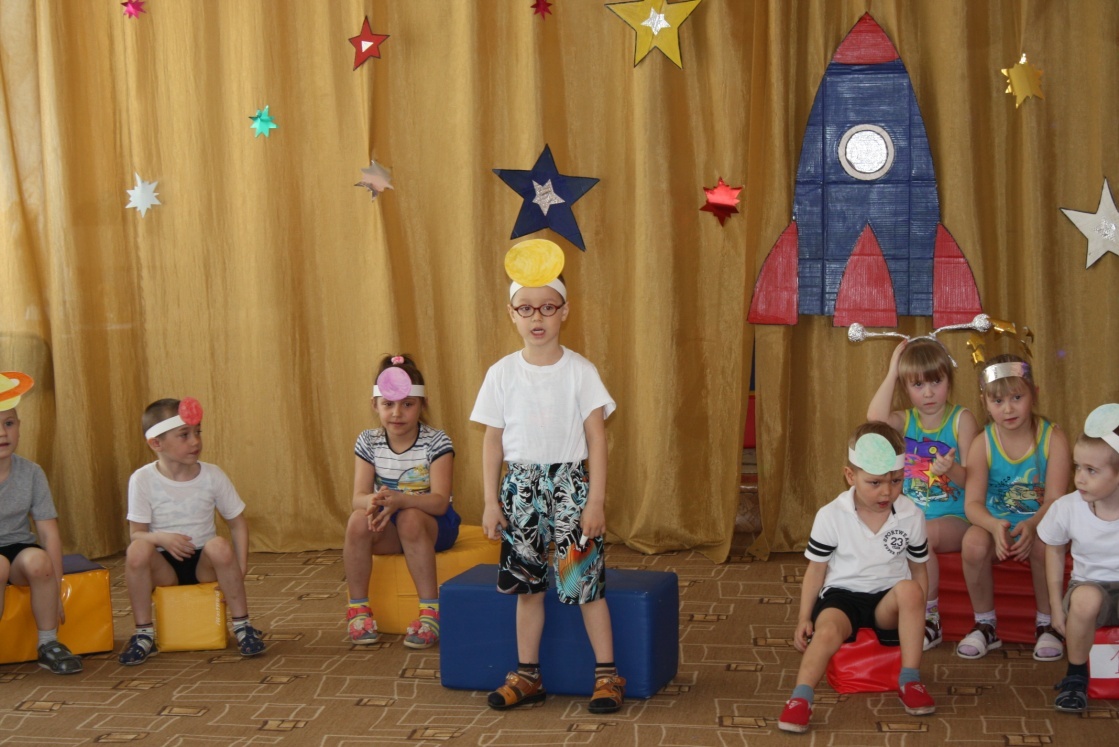 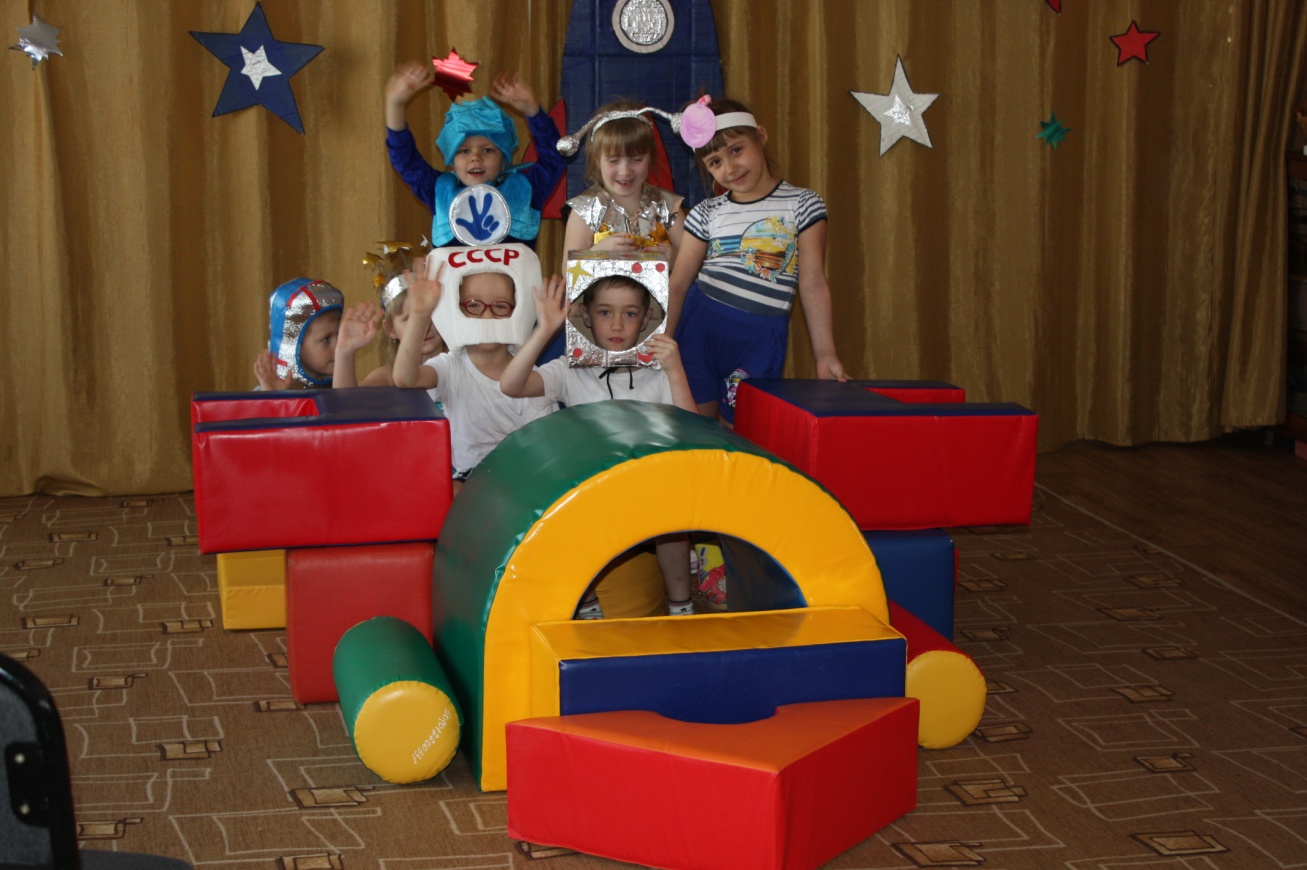 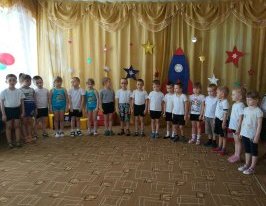 